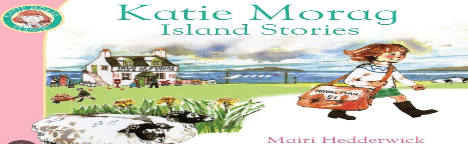 LiteracyActive Literacy –phonicsKatie Morag StoriesScots language & poems Writing – Narrative NumeracyMultiplication and divisionData Handling Health and Wellbeing Tooth brushing Village walks around CatrineSocial Dancing GymnasticsFeelings & EmotionsExpressive ArtsScottish music and art Social StudiesScotland and Katie Morag Weather Technology/ICTGames on Ipads/Promethean board/ChromebooksLogging into ChromebooksRMEEaster & Surprises